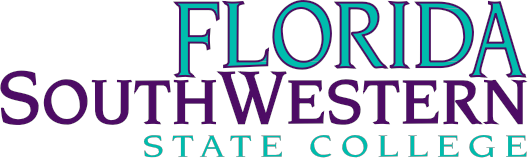 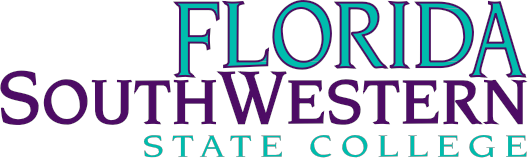 Library Faculty Department Meeting Minutes Liaison UpdatesJaneInformed that Professor Monroe was invited to Communications/Foreign Language meeting being held tomorrow to discuss General Education pedagogy and assessmentNew Journalism/Communication Studies professor inquired about plagiarism support offered by the library Jane is working with Instructional Designer, Nancy Schumacher, on a new plagiarism tutorial which is commonly used as attendance verification in courses and increases library services visibilityBill Stated Dr. Worch assumed a position as a Criminal Justice professorCrime Scene Technology program LibGuide completedProfessor Van Glabek requested three LibGuides on accounting/taxes  Bill is working on them now. Current accounting LibGuide does not meet needs so improvements are being madeDean of Business and Technology school on home assignmentDr. Norman assumed position as Vice President of Workforce ProgramsA.S. degree in Crime Scene Technology changing pre-requisitesArenthiaCurriculum committees determining A.S. degree requirements to align with both state standards and FSW’s value of providing students with a rounded college experience backgroundJill has relocated to work in Provost Office New Nursing Program Dean job postedPhilosophy department meeting discussed moving ethics courses to OER and mechanics of how that would be executedGained more feedback from departments after attending various committee meetings and increasing exposure to library services assistance/collaborationInformed that Jerry has taken on Friday shifts for Ask A Librarian to allow for more opportunity for librarians to attend liaison meetingsTimForwards The Treasure Chest library newsletter to different areasInformed departments of the discontinuing of VisibleBody coursewareProfessors inquired about when reserve items will be available againMathematics department not much is needed from library other than basic library questions and book requestsSuspects Natural Sciences department not holding many formal meetings he could attend as he has not heard much feedback from themFrankContinuing communication with School of Education  sends newsletters monthly to stay engagedScanner UpdateDr. Hodges informed that the scanner has been delivered to the Lee campus libraryPeter Van Leeuwen is spearheading the controlled digital lending programAwaiting I.T. to determine appropriate document delivery systemJason Dudley has a secure system in mind Circulation staff is organizing reserves while Peter works at the Lee Campus twice a week preparing scans  anticipate making content available to students within the next monthDigitized reserve texts and scanner usage will remain available post-pandemic to allow for increased accessibility of materials for distance and online students Security GatesGates at Collier are inactiveQuestion was asked concerning the keeping of gates physically as a deterrent even if not active versus removing gates completelyArenthia, Tim, and Bill approved of the removal as they do not see a concern of loss with collection becoming more digitized loss of assets is minimal according to a survey Karen conducted gathering information from various libraries as well as history of FSW trendsFrank expressed that library staff needs to be prepared to address complaints concerning the replacing of monetary lossesJerry suggested the idea of having students leave an identification card at circulation desk as a security measure to hold accountability and incentivize the returning of reserve items in a timely manner. Solution idea was received well by group  idea will be further discussedDoor counters will be installed on beams on either side of entranceways  contain an SD card so that data can be downloaded on computerDoor counters have for Hendry/Glades and Collier libraries have been received. According to Dr. Hodges, Youri is testing them and plans to install them next weekShifting and Space of 3rd Floor of Rush LibraryCollier library has already been measured for carpetFacilities preparing for carpeting and painting projectArenthia and Tony have been weeding out books from Rush Library’s third floor stacks to prepare for shifting of shelves to create more functional study spaceCollaborative, study-friendly, modernized furniture will be ordered  budget will dictate what furniture in particular can be purchased. All campuses will have redesigned spaces.Librarian suggestions for furniture need to be reported to Dr. Hodges by the end of FebruaryJerry suggested the addition of a second screen installed in the Rush Library Research Instruction Lab to increase visibility of presented instruction content for students sitting in back of classroomHendry/Glades shelves can be pushed up against walls to make room for more functional study spaceGoal to provide the best student experience in the libraryEBSCO Collection Manager Training/DemonstrationEBSCO Collection Manager Training is a platform for eBooksArenthia stated the process has been seamlessArenthia presented a demonstration on site navigationLibrarians are to register as “selectors”, Arenthia will send out a registration linkArenthia asked permission from the group to record demonstration section of meeting in order to refer to it laterArenthia shared her screen and walked librarians through the collection manager login page, homepage, search bar, and advanced search optionsSubject sets and featured collections were constructed by EBSCO librariansFeatured collections are broken down by topicsArenthia ordered electronic materials concerning social justice due to relevancy in current eventsSelectors can browse and select titles and prices for one user, three users, or unlimited users. Arenthia suggests to default to one user to startPreviews of books are available. Common reviews for titles are not availableSelectors can browse titles and prices through curated collections or searches. To select materials, click “add to list”  click “in-progress” lists to “add to cart” approvers will be notified to determine purchase approvalOrders available in an hour or two after ordering through EBSCO databaseorders take about a week to be reflected in MARC records for circulation availability via FALSCQEP UpdateJane reported that the committee met and provided overviews to subgroups: mental wellness, information literacy, pathway programsDr. DeLuca was present in meeting to check in and present an award to an attendeeWorking on narrative  cochairs facilitating rough draft due on MondayOther BusinessDr. Hodges has been editing and reviewing narratives for library standardsSACS report reflects great work of libraries over the yearsTim expressed opportunity for face-to-face OBOC committee meetings to discuss book distribution methods. Librarian input preferred. Meetings are once a month for one hour and organized by Mary SchultzLibrary Assistant Tim Kircher has accepted an academic librarian position at another institution, his last day of work at FSW is todayRecorded by Victoria SanFilippo Date:February 11, 2021Time:9:00am- 10:15amLocation:ZoomMembersPresentAbsentExcusedTimothy BishopXCatherine CarneyXJane CharlesXJill De ValkXFrank DowdXGerald FranzXArenthia Herren XRichard HodgesXKaren KaliszXWilliam ShulukXAnthony ValentiX